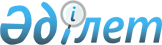 Темiр жол көлiгiмен жүк тасымалдаудың тарифтерi туралы
					
			Күшін жойған
			
			
		
					Қазақстан Республикасы Министрлер Кабинетiнiң 1993 жылғы 29 наурыздағы N 238 қаулысы. Күші жойылды - Қазақстан Республикасы Үкіметінің 2003 жылғы 17 наурыздағы N 258 қаулысымен.      Қазақстан Республикасының Министрлер Кабинетi қаулы етедi: 

      Қазақстан Республикасы Көлiк министрлiгiнiң 1993 жылғы 1 сәуiрден бастап iшкi республикалық қатынаста темiр жол көлiгiмен жүк тасымалдаудың қолданылып жүрген тарифтерi деңгейiне 2 шектi коэффициент тағайындау туралы Қазақстан Республикасының Қаржы министрлiгiмен және Экономика министрлiгi жанындағы Баға комитетiмен келiсiлген ұсынысы қабылдансын.       Қазақстан Республикасының 

      Премьер-министрi 
					© 2012. Қазақстан Республикасы Әділет министрлігінің «Қазақстан Республикасының Заңнама және құқықтық ақпарат институты» ШЖҚ РМК
				